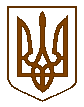 Білокриницька сільська радаРівненського району Рівненської областіВИКОНАВЧИЙ КОМІТЕТРІШЕННЯ20 травня   2021  року                                                                                       № 116Про присвоєння поштової адреси на житловий будинок	Розглянувши  заяву  гр. Безрукової Наталії Іванівни про присвоєння  поштової адреси на житловий будинок в с. Біла Криниця Рівненського району Рівненської області, взявши до уваги подані нею документи, керуючись п.п. 10 п.б ст. 30 Закону України «Про місцеве самоврядування в Україні», виконавчий комітет Білокриницької сільської радиВИРІШИВ:Гр. Безруковій Н.І. присвоїти поштову адресу на житловий будинок, який знаходиться на земельній ділянці з кадастровим номером 5624680700:02:006:1701 – Рівненська область, Рівненський район, с. Біла Криниця, вул. Приміська, буд.10А/1.  Сільський голова		                              		            Тетяна ГОНЧАРУК